阳光苗苗荣获2017年度湖南省“守合同重信用”企业   2018年9月湖南省工商行政管理局，湖南省守合同重信用企业协会，授予怀化阳光苗苗孕婴童连锁有限公司为湖南省“守合同重信用”企业！怀化阳光苗苗孕婴童连锁有限公司，成立于2006年，是一家专业母婴连锁企业，主要经营0-6岁的母婴相关产品，经营品种数接近10000种，能基本满足母婴一站购足；至今已发展到有600多家门店（其中直营门店超过100家，连锁门店500多家）。总部位于交通物流便捷的湖南怀化，连锁门店遍布湖南怀化、吉首、邵阳；贵州铜仁、凯里；致力于“打造中国专业的母婴连锁，让中国宝宝的明天更加阳光”！阳光苗苗始终坚持“只卖品牌，专业服务”，争做全国专业的母婴连锁，赢得了客户的一致好评和认同；阳光苗苗让妈妈更懂宝宝，让宝宝更加阳光，让家人更加幸福!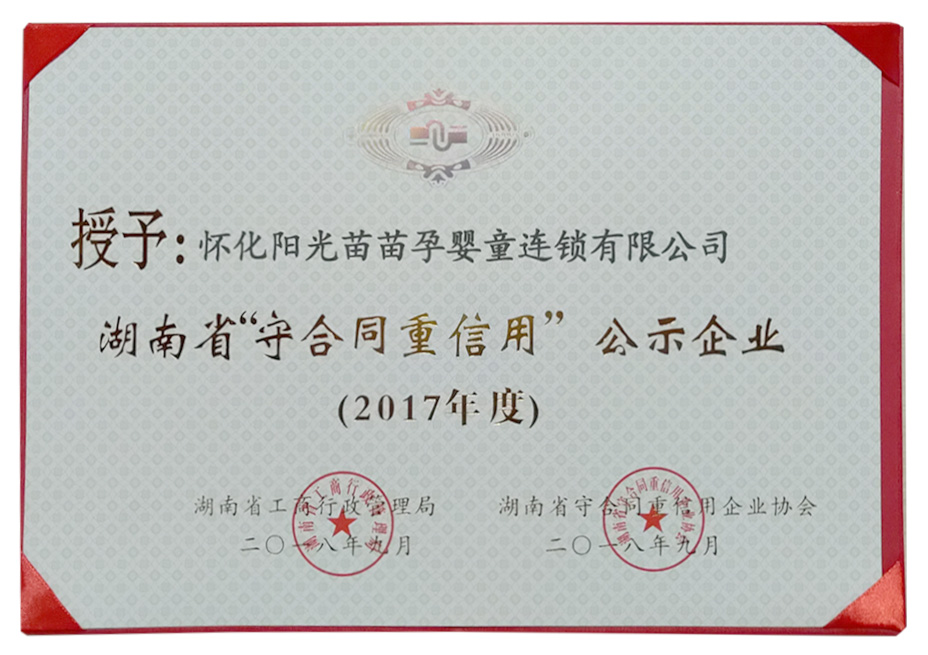 